Apprentissages incontournables en Education Scientifique (2P) – 5e année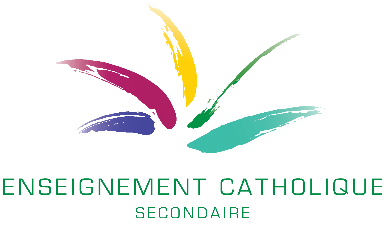 (Programme d’Education scientifique - FESeC – D3 GT – D/2016/7362/3/17)Rappel des objectifs du cours d’Education Scientifique au troisième degré Il s’agit tout à la fois d’encourager l’intérêt des jeunes pour les sciences, de développer la culture scientifique nécessaire pour agir de manière responsable dans un monde marqué par les sciences et par la technologie et d’aider les élèves à comprendre les enjeux du 21e siècle.Cet enseignement devrait ainsi permettre à chacun : d’accéder à des ressources et de sélectionner des informations pertinentes ; de développer ses capacités à communiquer des idées et des raisonnements scientifiques ; de comprendre des aspects du monde qui nous entoure, qu’ils soient naturels ou résultent des applications des sciences ; Pour atteindre ces objectifs, chaque élève devrait exercer les attitudes et les capacités décrites ci-dessous. La curiosité conduit à s'étonner, à se poser des questions sur les phénomènes qui nous entourent et à y rechercher des réponses. L’honnêteté intellectuelle impose, par exemple, de rapporter ce que l'on observe et non ce que l'on pense devoir observer. L'équilibre entre ouverture d'esprit et scepticisme suppose, entre autres, d'être ouvert aux idées nouvelles et inhabituelles tout en vérifiant leur caractère plausible. Le travail d'équipe permet la confrontation des idées. Les capacités liées à la pratique scientifique sont transversales et enrichissent la formation humaniste de l’élève. C’est le cas de l’expression orale ou écrite qui nécessite, en sciences, l’utilisation d’un langage précis et aide à structurer ses idées. → Les grandes questions « citoyennes » traitées dans le cours d’éducation scientifique concernent :L’environnementL’éthiqueLa santé et la sécuritéC’est en fonction de ces grandes questions que la plupart des développements attendus proposés ci-dessous ont été sélectionnés et priorisés !PhysiqueChimieBiologieNom de l’UAACompétences du programmeSavoirs associés (en gras les essentiels)Développements attendus particulièrement visés (en gras les essentiels)UAA5 : Forces et mouvementsPartie 1 : Cinématique des mouvements rectilignesMener une recherche expérimentale décrivant un mouvement et ses causes (notamment la chute des corps).Système de référence.Position d’un mobile ponctuel.Trajectoire.Vitesse moyenne et vitesse instantanée.Calcul des distances en utilisant la vitesse moyenne.Accélération moyenne et accélération instantanée.Mouvement rectiligne uniforme et mouvement rectiligne uniformément accéléré : graphiques horaires.Chute libre, vitesse limite de chute dans un fluide.À partir d’une situation concrète (par exemple : chronophotographie, série de photos, film), décrire succinctement l’évolution de la vitesse ou de l’accélération d’un objet en mouvement rectiligne (ou l’inverse : proposer un évènement compatible avec des données de vitesse et/ou d’accélération) (C2).À partir d’une situation concrète, décrire l’évolution de la vitesse de chute d’un objet dans un fluide ou en absence d’air (A3).UAA5 : Forces et mouvementsPartie 2 : les lois de Newton et la sécurité routièreUtiliser des lois de la physique dans le cadre de la sécurité routière.Mener une recherche expérimentale décrivant un mouvement et ses causes (notamment la chute des corps).Lois de Newton.Accélération et force centripètes.Justifier une affirmation de la sécurité routière du type : « Une collision d’une voiture à 90 km/h contre un mur correspond à la chute de cette même voiture d’une hauteur de 11 étages » (T1). En utilisant les lois de Newton, expliquer qualitativement un élément de sécurité routière (par exemple : position debout dans un bus, ceinture de sécurité, éléments d’amortissement des chocs, limitation de vitesse dans les virages, distance de freinage…) (T2).UAA7 : La Terre et le cosmosPartie 1 : géocentrisme – Héliocentrisme – Force de gravitation universelleDécrire la place de la Terre dans l’univers.Force de gravitation universelle.Soleil et système solaire.Décrire la structure du système solaire et les orbites des planètes (C1). Estimer la variation de l’accélération de la pesanteur terrestre en fonction de l’altitude (A2).Nom de l’UAACompétences du programmeSavoirs associés (en gras les essentiels)Développements attendus particulièrement visés (en gras les essentiels)UAA 5 : les liaisons chimiquesA partir du modèle de Lewis et d’informations du tableau périodique des éléments, représenter une molécule avec ses liaisonsLiaison ioniqueLiaison covalenteCaractériser une liaison à partir de l’électronégativité des atoms constitutifs (A1)Écrire l’équation de dissociation d’un sel (A3)UAA6 : Notions de base de chimie organique (alcanes, polymères, alcènes)Evaluer l’importance des substances organiques dans l’environnement quotidien du consommateur responsableCombustible, ComburantCombustion,Pouvoir calorifiqueDécrire un phénomène de combustion (C2)UAA6 : Notions de base de chimie organique (alcanes, polymères, alcènes)Evaluer l’importance des substances organiques dans l’environnement quotidien du consommateur responsableMonomèrePolymèrepictogramme d’identification des polymèresDécrire la diversité des polymères synthétiques à partir des pictogrammes d’identification (C6)Expliquer un processus de recyclage des matières plastiques (T2)Nom de l’UAACompétences du programmeSavoirs associés (en gras les essentiels)Développements attendus particulièrement visés (en gras les essentiels)UAA4 : Vivre sa sexualité de manière responsableDécrire les mécanismes principaux qui permettent la transmission de la vie chez l’être humain.Expliquer les principaux moyens qui permettent de maitriser la procréation.Étapes d’une grossesse Fécondation.Nidation.Passage de l’état d’embryon à celui de fœtus. Accouchement.Puberté (caractères sexuels secondaires).Cycles sexuels chez la femme.Ménopause.Hormones et régulation hormonale.Contraception, contragestion.IVG.PMA.Décrire de manière simple le fonctionnement du testicule et sa régulation hormonale (C1).Mettre en parallèle les cycles utérin et ovarien au cours du temps, et expliquer le mécanisme de leur régulation hormonale (C2).Décrire de manière simple les différentes étapes d’une grossesse et son suivi (C3)A partir de documents, comparer le mécanisme d’action de quelques méthodes contraceptives (A1).UAA5 : De la génétique à l’évolutionPartie 1 : GénétiqueExpliquer la relation entre phénotype, structure des protéines et séquenceMettre en évidence quelques avantages et inconvénients liés aux champs d’application des biotechnologiesPhénotypes (macroscopique, cellulaire et moléculaire)GénotypeCode génétiqueMaladie génétique et maladie chromosomique ultrastructure cellulaireDans le cas d’une maladie génétique, établir une relation entre les phénotypes et la séquence d’ADN (A2).À partir de documents relatifs à une application biotechnologique, décrire de manière simple, une application concrète des biotechnologies (C4)